Title of Abstract (Times New Roman 12 Bold, Title Case)First Author (First Name Surname),a Second Authorb and Third Authora* (Times New Roman 12 plain)aFirst Affiliation, Address and Country (Times New Roman 12 Italic)bSecond Affiliation, Address and Country (Times New Roman 12 Italic)Email: corresponding.author@domain (Times New Roman 12 Plain)Abstract (Times New Roman 12 plain, justified text, single-line spacing).  The whole abstract must fit within one A4 page with all margins set at 1 inch each.  Figures must be integrated in the main text.  Please ensure the line width and font size of figures are sufficiently large and clear.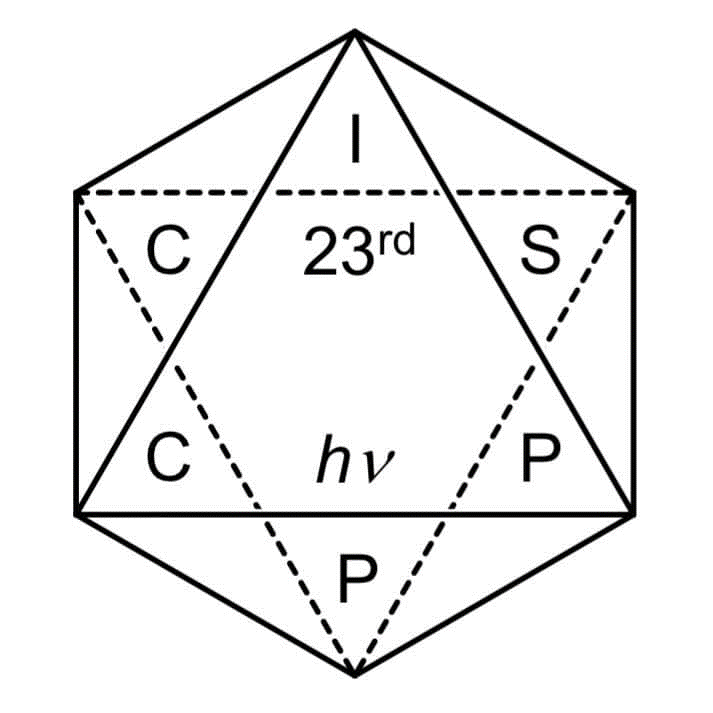 Fig 1.  The logo of ISPPCC 2019References1.	Surname, A. B.; Surname, C. D.; Surname, E. F. Journal Year, Volume, Pages.2.	Surname, H. G.; Surname, I. J. Journal Year, Volume, Pages.Please prepare the abstract as a Word document (.doc or .docx) with the file name format as “your email address_paper1”. Example: “chemisppcc@cityu.edu.hk_paper1.doc”.Please ensure the file is < 3 MB in size.Submit your abstract: https://www.cityu.edu.hk/chem/isppcc2019/